Český jazyk 6 pro základní školy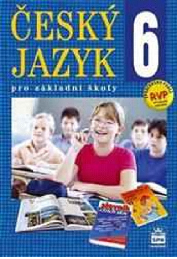 Fyzika pro základní školy a víceletá gymnázia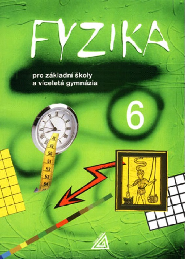 Přírodní prostředí Země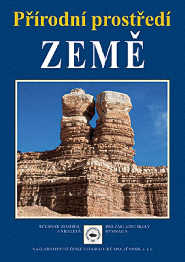 Zeměpis světa 1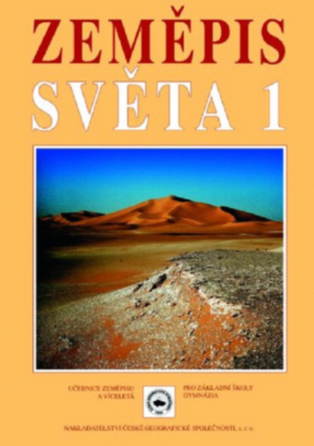 Matematika 1. díl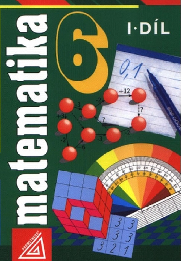 Matematika 2. díl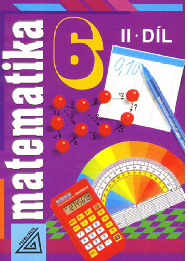 Přírodopis 6 pro základní školy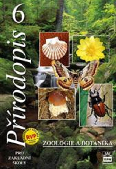 nebo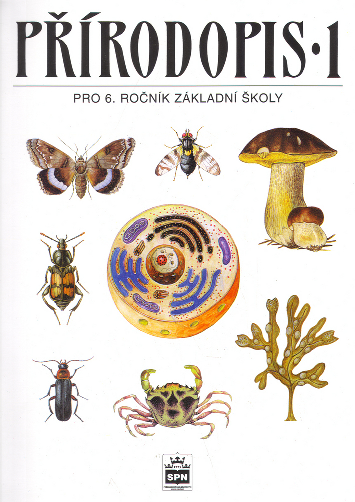 Výchova k občanství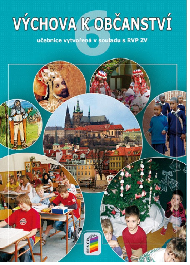 Hudební výchova 6 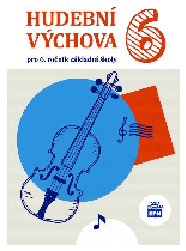 Project 2 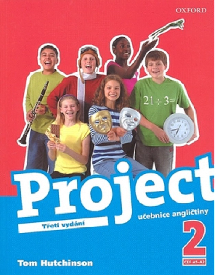 Dějepis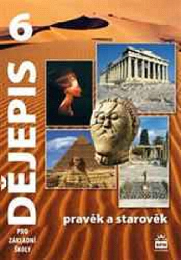 Literární výchova, Tabulky – zůstávají do dalšího ročníku